Отчет о работе Женсовета Николо-Александровского сельсовета за 2018 годСовет женщин состоит из пяти человек. За 2018 год Советом женщин проведено 4 заседания. Совет женщин, активно участвует в жизни села. Принимаем активное участие в мероприятиях, которые проводятся на территории администрации. В течения всего года членами женсовета совместно с   администрацией сельсовета, инспекцией по делам несовершеннолетних, проводили рейды по неблагополучным семьям, многодетным, одиноким пенсионерам, нуждающимся в материальной помощи. Составлялись акты обследования семей на оказание материальной помощи для малоимущих и многодетных семей, акты по сохранению жилья для детей сирот. Была проведена акция «Старым вещам, новая жизнь», собраны вещи – розданы мамам одиночкам и неблагополучным семьям. Принимали участие в проведении профилактических операциях «Всеобуч», «Семья», «Здоровья»Оказывали помощь работникам Муниципального казенного учреждения культуры «Центр культуры» Николо-Александровского сельсовета в проведении мероприятий 8 марта, проводы зимы, с любовью к жителям села и к Земле, День пожилых людей, проводы зимы, День победы ВОВ, День матери, новогодних мероприятиях. В концертах художественной самодеятельности принимали участие взрослые и дети, все мероприятиях сопровождались песнями, плясками, чаепитием, памятными сувенирами.Принимали участие в благоустройстве селап о с т а н о в л я ю:   1. Работу Женсовета Николо-Александровского сельсовета за 2018 год признать удовлетворительно.            2.Рекомендовать Гариповой Н.В. председателю женсовета Николо-Александровского сельсовета в 2019 год  активизировать работу:- в направление усилий на раннее выявление семейного неблагополучия, оказания поддержки семьям с детьми;- проведение работы по патриотическому воспитанию, любви к родному краю, уважению к людям старшего поколения.           3. Контроль за исполнением настоящего постановления оставляю за собой.Глава Николо-Александровскогосельсовета                                                                                           Г.Т.Панарина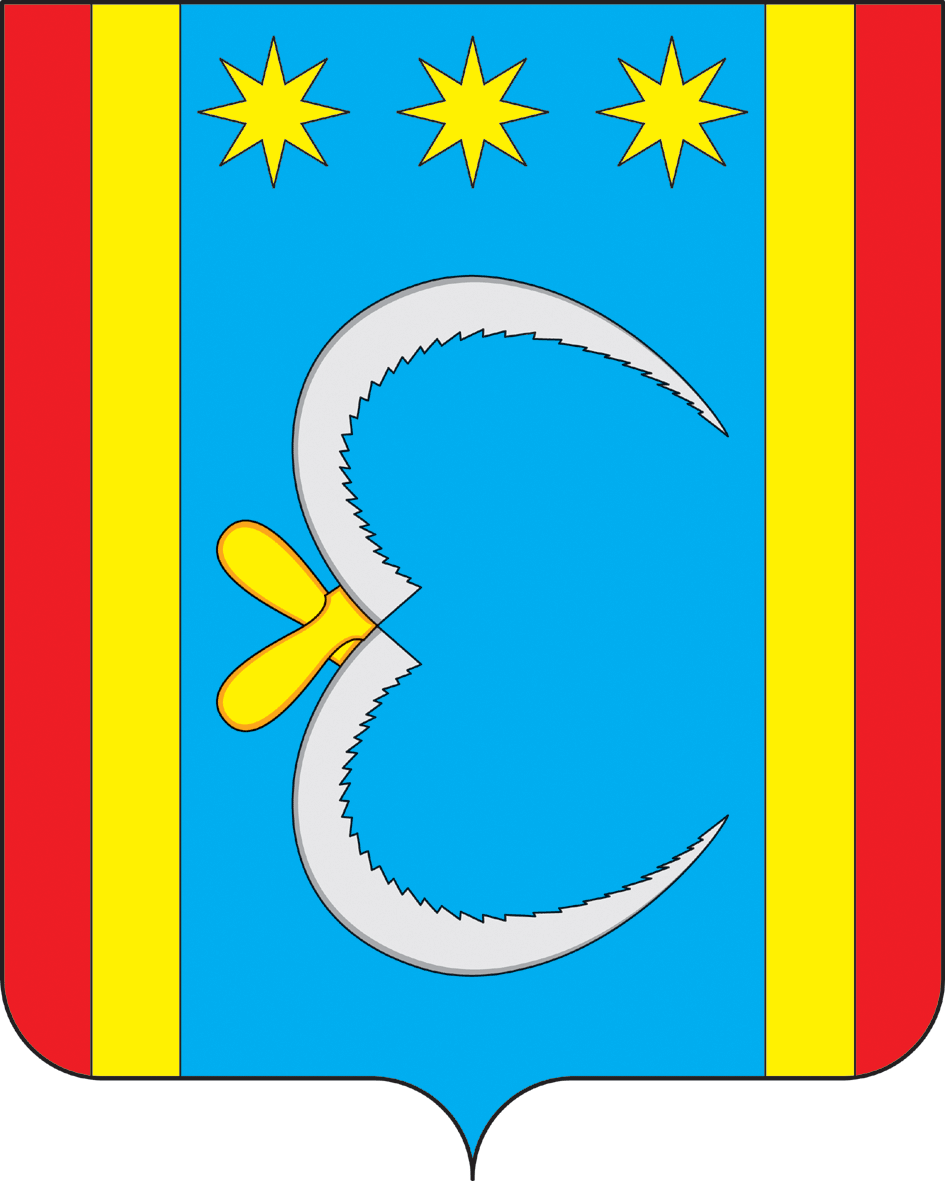 АДМИНИСТРАЦИЯ НИКОЛО-АЛЕКСАНДРОВСКОГО СЕЛЬСОВЕТАОКТЯБРЬСКОГО РАЙОНА АМУРСКОЙ ОБЛАСТИПОСТАНОВЛЕНИЕАДМИНИСТРАЦИЯ НИКОЛО-АЛЕКСАНДРОВСКОГО СЕЛЬСОВЕТАОКТЯБРЬСКОГО РАЙОНА АМУРСКОЙ ОБЛАСТИПОСТАНОВЛЕНИЕАДМИНИСТРАЦИЯ НИКОЛО-АЛЕКСАНДРОВСКОГО СЕЛЬСОВЕТАОКТЯБРЬСКОГО РАЙОНА АМУРСКОЙ ОБЛАСТИПОСТАНОВЛЕНИЕАДМИНИСТРАЦИЯ НИКОЛО-АЛЕКСАНДРОВСКОГО СЕЛЬСОВЕТАОКТЯБРЬСКОГО РАЙОНА АМУРСКОЙ ОБЛАСТИПОСТАНОВЛЕНИЕАДМИНИСТРАЦИЯ НИКОЛО-АЛЕКСАНДРОВСКОГО СЕЛЬСОВЕТАОКТЯБРЬСКОГО РАЙОНА АМУРСКОЙ ОБЛАСТИПОСТАНОВЛЕНИЕ 12.12.2018                                                                           № 62с. Николо-Александровкас. Николо-Александровкас. Николо-Александровкас. Николо-Александровкас. Николо-Александровка